ПОЛОЖЕНИЕРеспубликанской Олимпиады профессионального мастерства по специальности 23.02.03 «Техническое обслуживание и ремонт автомобильного транспорта»1. Цели и задачи олимпиады.Республиканская олимпиада профессионального мастерства по специальности 23.02.03  «Техническое обслуживание и ремонт автомобильного транспорта» проводится с целью: выявления качества и уровня подготовки студентов средних специальных учебных заведений в области технического обслуживания и ремонта автомобильного транспорта;развития творческих способностей студентов;-	воспитания духа конкурентной борьбы, стремления к победе, творчества при выполнении заданий.2. Условия проведения Республиканской олимпиады. Республиканская олимпиада по специальности 23.02.03 «Техническое обслуживание и ремонт автомобильного транспорта» проводится согласно плану работы Совета директоров ссузов Республики Дагестан на 2015-2016 учебный год.3. Место проведения олимпиады.           3.1.	Республиканская олимпиада по специальности 23.02.03 «Техническое обслуживание и ремонт автомобильного транспорта»  проводится 11 апреля 2016 года на базе ГПОБУ «Республиканский автомобильно-дорожный колледж».3.2. 	Адрес учебного заведения:  367000, РД, г. Махачкала, ул.Акушинского, 13.Тел / факс: 8 (8722) 68-04-55, E-mail: radk@dagestan.ru3.3. 	Контактные телефоны:Магомедов Сабир Абдулзагирович – заведующий отделением(8988) 293-13-11Амиров Амир Сайпуллаевич - заместитель директора по учебной работе (8988) 790-75-504. Участники Республиканской олимпиады.4.1. Устанавливаются 2 этапа проведения олимпиады:- на уровне образовательного учреждения (I этап);- на Республиканском уровне (II этап).ПЕРВЫЙ ЭТАП: в каждом учебном заведении выявляют 1-2-х лучших студентов в соответствии с критериями Республиканской Олимпиады и готовят документы в Организационный комитет Олимпиады.Срок проведения первого этапа:  март.ВТОРОЙ ЭТАП: проводится на базе ГПОБУ «Республиканский автомобильно-дорожный колледж».Срок проведения второго этапа: 11 апреля .Регистрация конкурсанта проводится при предъявлении экспертной группе паспорта  и «Зачетной книжки». Заявка и документы на участие в Республиканской Олимпиаде представляются в Организационный комитет не позднее 1 апреля  .Организационный комитет не рассматривает заявки, поступившие позднее указанного срока или не отвечающие требованиям настоящего Положения4.2.	На Республиканскую олимпиаду приглашаются победители олимпиад по специальности 23.02.03, проведённых внутри техникумов и колледжей, подавших заявку об участии не позднее 10 дней до начала проведения Республиканской олимпиады.4.3.	 Лица, сопровождающие участников олимпиады, несут ответственность за поведение, жизнь и безопасность участников в пути следования и в период проведения олимпиады.4.4.	В олимпиаде участвуют студенты III-IV курса, не старше 23 лет. Участники олимпиады должны иметь при себе паспорт и зачётную книжку. 4.5.	Участники олимпиады должны иметь свою спецодежду для выполнения практического задания.4.6.	Олимпиада по специальности 23.02.03 «Техническое обслуживание и ремонт автомобильного транспорта», которая проводится на базе ГПОБУ «Республиканский автомобильно-дорожный колледж», включает выполнение теоретического, практического и профессионального конкурсных заданий, содержание которых соответствует государственному образовательному стандарту среднего профессионального
образования в части Государственных требований к минимуму содержания и уровню подготовки выпускников среднего профессионального образования базового уровня по специальности «Техническое обслуживание и ремонт автомобильного транспорта».5. Структура и содержание олимпиадных заданий.Выполнение всех видов заданий оценивается в 100 баллов.5.1. Теоретическое заданиеТеоретическое задание №1.1 (15 баллов) будет представлено в виде тестов и выполняется на компьютере и включает в себя вопросы по дисциплинам: «Автомобили», (устройство автомобилей электрооборудование автомобилей, теория автомобилей и двигателей), «Техническое обслуживание», «Ремонт автомобилей», «Автомобильные эксплуатационные материалы», «Охрана труда».Теоретическое задание №1.2 (5 баллов) включает в себя вопросы по дисциплине «Правила и безопасность дорожного движения».         Вопросы по теоретическому заданию указаны в приложении №1.        5.2. Решение практической задачи Практическое задание (20 баллов) заключается в выполнении расчета производственной программы по техническому обслуживанию и текущему ремонту автотранспортного предприятия. Задание выполняется письменно и аргументировано защищается. При выполнении задания разрешается использовать «Положение о ТО и ремонте подвижного состава АТ».5.3. Практическое задание на СТО МФ МАДИ.Практическое задание №1 (30 баллов) заключается в умении выполнять работы по замене и ремонту узлов и агрегатов автомобилей. Практическое задание №2 (30 баллов) заключается в умении проводить контрольно – диагностические и регулировочные работы.Перечень практических заданий указан в приложении №26. Обобщённые критерии оценки.При оценке выполненной работы жюри учитывает:         -правильность и полноту выполнения тестового задания.         -соответствие ГОСТам, правильность и полноту выполнения расчетов, прогрессивность применяемых инструментов и оборудования; аргументированность обоснования, владение профессиональной лексикой и т.д.;         -правильность применяемых приёмов по техническому обслуживанию и ремонту; 	         -соблюдение требований техники безопасности и культуры труда;         -способность самостоятельно решать проблемы в области профессиональной деятельности7. Жюри олимпиады.Членами жюри могут быть работники образовательных учреждений высшего и среднего профессионального образования, представители научных учреждений и органов управления. По представлению Организационного комитета Олимпиады состав жюри утверждается Президиумом Совета директоров ссузов РД.8. Определение победителей олимпиады.8.1. Победители олимпиады определяются по лучшим показателям. При равенстве показателей участников олимпиады предпочтение отдаётся участнику, имеющему лучший результат за выполнение профессионального задания.8.2 Участники, занявшие призовые (1, 2, 3) места, награждаются дипломами Совета директоров ссузов и призами.8.3 Победители олимпиады в возрасте от 14 до 23 лет  на момент проведения олимпиады могут быть представлены на присуждение премий для государственной поддержки способной и талантливой молодежи. 8.4 Участники, показавшие высокие результаты при выполнении отдельных конкурсных заданий, но не ставшие победителями, награждаются дипломами по различным номинациям при условии выполнения всех требований олимпиады.9. Заявка на участие в олимпиадеЗаявка на участие в республиканской олимпиаде должна содержать следующую информацию:Наименование специальности, по которой проводится олимпиада;Ф.И.О. участника;Дата рождения;Курс обучения;Полное наименование и адрес образовательной организации, телефон;Ф.И.О. преподавателя, подготовившего участника к олимпиаде; Ф.И.О. сопровождающего;Подпись директора.10. Рекомендуемая литератураКабанов Е.И., Пищук В.Я. Техническое обслуживание автомобилей: Лабораторный практикум.- М.: Транспорт, 1989.Пехальский Анатолий Петрович. Устройство автомобилей. Учебник для студентов учреждений среднего профессионального образования. М.: Издательский центр «Академия», 2013.     Власов В.М. и др. Техническое обслуживание и ремонт автомобилей.- М.: Издательский центр «Академия» 2004.Епифанов Л.И., Епифанова Е.А. Техническое обслуживание и ремонт автомобилей.- М.: Форум – Инфра – М. 2002.Карагодин В.И., Митрохин Н.Н. Ремонт автомобилей – М.: Издательский центр «Академия», 2004.Дюмин И.Е., Трегуб Г.Г. Ремонт автомобилей.- М.: Транспорт,1999.Румянцев С.И., Боднев А.Г., Бойко Н.Г. Ремонт автомобилей.- М.: Транспорт.1998.Коробейник А.В. Ремонт автомобилей. Практический курс – Ростов на Дону: Феникс, 2004.Боднев А.Г., Шаверин Н.Н. Лабораторный практикум по ремонту автомобилей.- М.: Транспорт, 1984. Туревский И.С., Соков В.Б, Калинин Ю.Н. Электрооборудование автомобилей: Учебное пособие.- М.: ФОРУМ: ИНФРА- И, 2004. Тимофеев Ю.Л., Ильин Н.М., Тимофеев Г.Л. Электрооборудование автомобилей: Устранение и предупреждение неисправностей.- М.: Транспорт, 1994. Суханов Б.Н., Борзых И.О., Бедарев Ю.Ф. Техническое обслуживание и ремонт автомобилей- М.: Транспорт,1991. Никифоров А.Д, Бакиев Т.А. Метрология, стандартизация и сертификация. М.: Высшая школа, 2002. Тузов Д.О., Аркачеев В.С. Правовое обеспечение профессиональной деятельности.- М.: ФОРУМ-ИНФРА, 2006. Девисилов В.А. Охрана труда.- М.: ФОРУМ-ИНФРА, 2005. Безопасность и охрана труда. Учебное пособие для вузов /Н.Е. Гарнагина, Н.Г.Занько, Н.Ю.Золотарева и др.: Под ред. О.Н.Русака.- СПб: Издательство МАНЭБ, 2001.     ПРИЛОЖЕНИЕ №1Теоретические вопросы для подготовки к участию в Республиканской олимпиаде по специальности 23.02.03 «Техническое обслуживание и ремонт автомобильного транспорта».Устройство автомобиля.     - Рабочий цикл четырехтактного карбюраторного двигателя.- Назначение и общее устройство коленчатого вала двигателя.- Газораспределительный механизм.- Общее устройство жидкостной системы охлаждения. Назначение приборов.- Горючая и рабочая смесь, составы горючей смеси, коэффициент избытка воздуха.- Топливоподкачивающий насос.- Сцепление автомобиля.- Раздаточная коробка автомобиля.- Главная передача автомобиля.- Подвеска автомобиля.- Рулевое управление автомобиля.- Тормозное управление автомобиля.Техническое обслуживание автомобилей.      - Классификация оборудования по ТО и ТР автомобилей.- Контрольный осмотр автомобиля перед выездом на линию.- Виды и место диагностики автомобиля на АТП.- Диагностика цилиндропоршневой группы.- Неисправности сцепления и причины их возникновения.- Состав и задачи технической службы АТП.- Исходные нормативы ТО и их корректирование.- Методы технологического процесса ТО, преимущества, недостатки.- Методы технологического процесса ТР, преимущества и недостатки.- Способы хранения автомобилей, методы запуска двигателя в холодное время.Ремонт автомобилей.     - Основы авторемонтного производства.- Основы технологии и организации капитального ремонта автомобилей.- Прием автомобилей и агрегатов в ремонт и их наружная мойка.     - Разборка автомобилей и агрегатов.     - Мойка и очистка деталей.     - Дефектация и сортировка деталей.     - Виды изнашивания.- Комплектование деталей.- Сборка и испытание агрегатов.- Общая сборка, испытание и сдача автомобилей из ремонта.- Способы восстановления деталей.Электрооборудование автомобилей.- Назначение, устройство и принцип работы приборов электрооборудования автомобиля: системы электроснабжения, зажигания, пуска, освещения и световой сигнализации, контроля и дополнительного оборудования.Правила и безопасность дорожного движения.- Вопросы по ПДД с изменениями от 1 июля 2015 года.6. Автомобильные эксплуатационные материалы- Автомобильные бензины.- Автомобильные дизельные топлива.- Автомобильные смазочные  материалы.- Специальные жидкости.ПРИЛОЖЕНИЕ №2Перечень практических заданий для проведения Республиканской олимпиады по специальности 23.02.03 «Техническое обслуживание и ремонт автомобильного транспорта».Регулировка свободного хода педали сцепления автомобиля ЗИЛ-130Регулировка свободного хода тормоза автомобиля ЗИЛ-130Замена тормозных колодок задних колес автомобиля ВАЗ-2109Замена ведомого диска сцепления ВАЗ-2107Замена верхней шаровой опоры автомобиля ВАЗ-2115Регулировка тепловых зазоров двигателя автомобиля ВАЗ-2108Проверка свободного хода рулевого колесаПроверка и регулировка зазора между контактами прерывателяПроверка и регулировка угла опережения зажиганияОчистка свечей зажигания. Проверка и регулировка зазора между электродами искровых свечейОпределение неисправности работы инжекторного двигателя автомобиля ВАЗ-2115 (электрическая часть)Дефектация генератора автомобиля ВАЗОбнаружение и устранение электрооборудования автомобиля ВАЗ-2107; ВАЗ-2105Проверка обмотки якоря на обрыв и короткое замыканиеОпределение технического состояния аккумуляторной батареи 6ст-55АПроверка уровня и плотности электролита в аккумуляторе 6ст-55АПроверка установки и силы света фар легкового автомобиляПроверка форсунки автомобиля КамАЗРегулировка тепловых зазоров клапанов автомобиля ВАЗ-2108Проверка форсунки двигателя ЯМЗЗамена диафрагмы топливного насоса автомобиля ЗИЛ-130Проверка компрессии в двигателе автомобиля ВАЗ-2114Замена клапанов и маслоотражательных колпачков двигателя автомобиля ВАЗ-2106Притирка клапановРегулировка тепловых зазоров клапанов автомобиля ЗИЛ-130Замена цепи привода ГРМ двигателя автомобиля ВАЗ-2106Замена прокладки головки блока цилиндра двигателя автомобиля ВАЗ-2107Замена приводных ремней гидроусилителя руля и водяного насоса автомобиля ЗИЛ-130Замена механизма стеклоподъемника левой передней двери автомобиля ВАЗ-2106Определение степени износа шеек коленчатого вала. Биение коленчатого валаБалансировка колеса автомобиляШиномонтаж колеса автомобиляОпределение степени износа распределительного валаПодбор поршневых колец к цилиндрам двигателяОпределение степени износа цилиндровВариант №	Участник № 	Задание по расчету производственной программы  АТП               Таблица №1Порядок выполнения профессионального задания:Выбрать нормативные периодичности технического обслуживания и  капитального ремонта для автомобиля по заданию, таблица №1:Скорректировать нормативные периодичности ТО и КР по условиям эксплуатации.Выбрать нормативные трудоемкости по ТО и ТР для автомобиля из ОНТП – 01 - 91.Скорректировать нормативные трудоемкости по условиям эксплуатации.Определить трудоемкости технических воздействий по формулам:сезонного обслуживания tCO = Ссо× t2к;трудоемкость общего диагностирования tД-1= t1к × Сд –1/100-	трудоемкость поэлементного диагностирования tД-2 = t2к × Сд – 2/100
Доля трудоемкости Ссо, Сд –1, Сд – 2 выбираются из  приложений к расчету.Определить коэффициент использования  автомобилей, по формуле:     α И = (Дрг / 365) × αТ × Ки Определить годовой пробег автомобилей, по формуле      ΣLг = 365×Асп ×lсс× αИ (км)  Заполнить табл. №2Нормативное время: 30 мин Максимальная оценка задания: 20 баллов. Назначение штрафных баллов:Не правильно выбраны нормативные значения пробегов, трудоемкостей, коэффициентов корректирования – снимается от 1 до 5 баллов.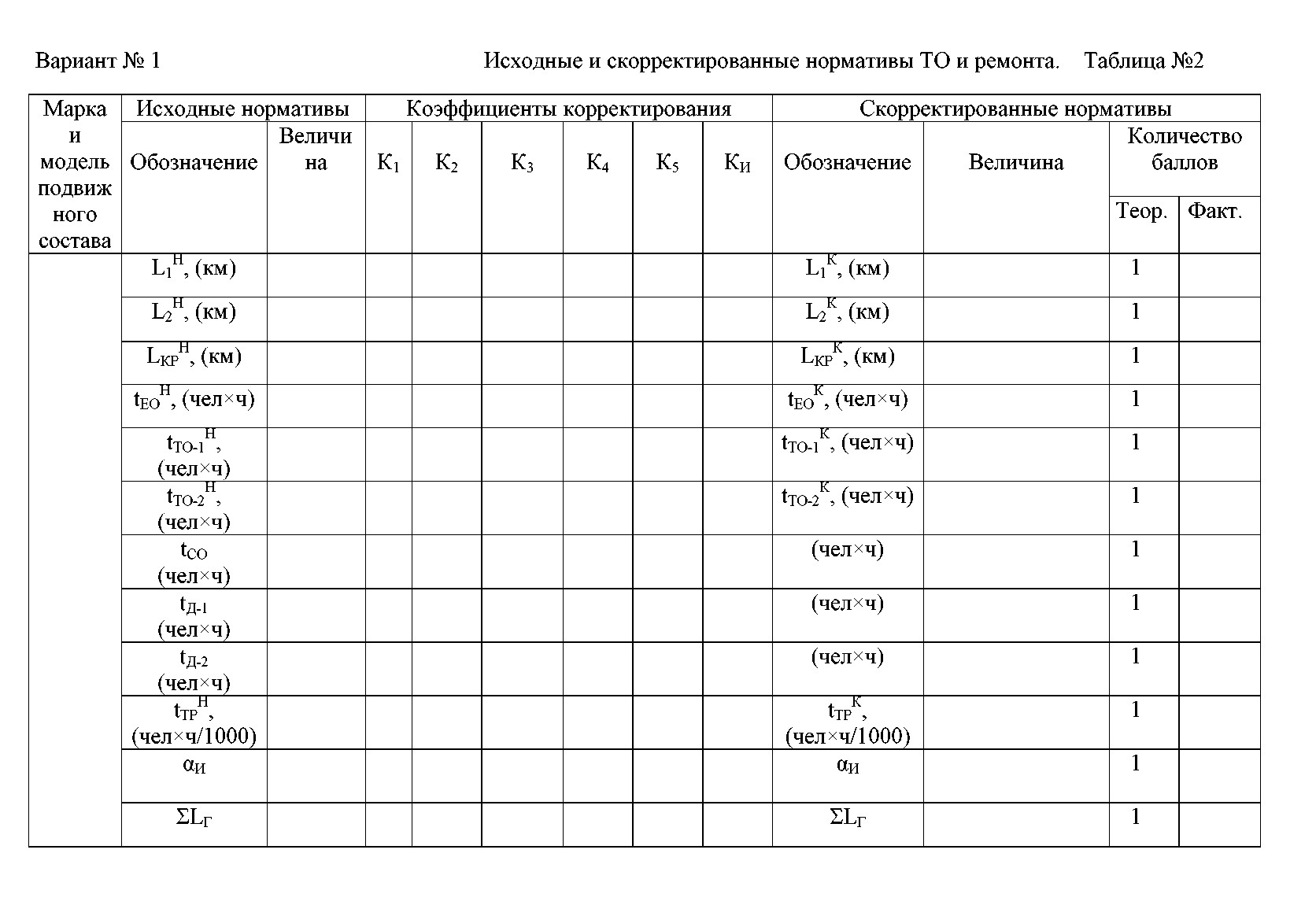 № ппНаименованиеУсловное обозначениеВеличина1.Тип подвижного состава (марка, модель)2.Среднесписочное количество автомобилейА сп.3.Среднесуточный пробег автомобиляl сс4.Количество рабочих дней в годуД рг.5.Коэффициент технической готовностиα6.Категория условий эксплуатации7.Природно – климатические условия8.Условия хранения ПС9.Коэффициент, учитывающий снижение использования технически исправных автомобилей по эксплуатационным причинамКИ